These TV Channel Guides will come in handy so often! Take a look at our full tutorial to customize yours:http://thecrazyorganizedblog.com/2017/03/03/tv-channel-guide/ 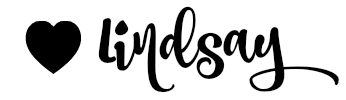 